KompozisyonVikipedi, özgür ansiklopediAtla: kullan, araKompozisyon, Türkçe'ye Fransızcadan geçen bir sözcüktür. Ayrı ayrı parçaları, nesneleri, ögeleri en iyi şekilde yerleştirmek anlamına gelir. Mimarlıkta, Güzel sanatlarda, Müzikte, Edebiyatta v.s., kompozisyon vazgeçilmez bir unsurdur.Konu başlıkları[gizle] 1 Edebiyatta Kullanımı1.1 Giriş (Serim) bölümü1.2 Gelişme (Düğüm) bölümü1.3 Sonuç (Çözüm) bölümü1.4 NotEdebiyatta Kullanımı[değiştir | kaynağı değiştir]Düşünceleri düzgün bir şekilde sıralama ve ifade etmeyi sağlamak amacıyla kompozisyon kurallarından faydalanılır. Yazılı kompozisyon en az 3 bölümden oluşur. Bunlar; giriş, gelişme ve sonuç bölümleridir.Giriş (Serim) bölümü[değiştir | kaynağı değiştir]Verilen bir konuyu açıklayabilmek için önce açıklanması gereken düşünce bulunur ve bu düşünce giriş bölümünde belirtilir. Giriş bölümü kompozisyonun en kısa bölümlerindendir. Bu bölümde sadece açıklanması gereken düşünce belirtilir. Bu bölümde örnek verilmez ve açıklama yapılmaz. Kısa ve öz bilgi verilmelidir. Ayrıca giriş cümlelerinde noktalama işaretlerine de dikkat edilmelidir.Gelişme (Düğüm) bölümü[değiştir | kaynağı değiştir]Gelişme bölümünde, giriş bölümünde belirtilen düşünce geniş bir şekilde açıklanır. Bu bölümde örnek verilmesi gerekiyorsa örnek verilir. Ancak örneğin diye başlanılmaz, örneğin sözcüğü kullanılmaz. Verilen örnek birden fazla olmamalıdır. Gelişme bölümü bir paragraftan fazla olabilir. İlk paragrafta anlatılan konunun devamı gibidir ama daha geniş ve açıklayıcı bir şekilde olmalıdır. Giriş ve sonuçtan daha çok yazılmalıdır. Konular daha fazla açılmalıdır. Konu ayrıntılarıyla anlatılır."Ne olacak?" diye merak edilen bölümdür.Sonuç (Çözüm) bölümü[değiştir | kaynağı değiştir]Sonuç bölümünde, giriş ve gelişmenin ortak düşüncesi yani ana düşünce yazılır. Bu bölüm yazılı anlatımın diğer kısa bölümünden biridir. Bu bölümde de dikkat edilmesi gereken önemli özellik fazla ayrıntıya girmemektir.Yine kısa ve öz olmalıdır. Çıkarılan ana düşünceyi anlatır. Giriş ve gelişmeden daha kısa olmalıdır.Not[değiştir | kaynağı değiştir]Kompozisyonda sadece 3 bölüm olmak zorunda değildir. Birden fazla gelişme bölümü de olabilir.Kategoriler: Edebiyat terimleriMüzik terimleriMimarlık terimleriSanat terimlerikompozisyon yazmak - kompozisyon yazmanın kuralları - kompozisyon nasıl yazılır - kompozisyonda dikkat edilmesi gereken unsurlar Kompozisyon Kağıdının Biçimsel Özellikleri Beyaz, çizgisiz dosya kağıdı kullanılır. İsteğe göre kurşun kalem ya da dolmakalem kullanılır. Sol üst köşeye isim, sınıf ve numara; sağ üst köşeye de tarih yazılır. Kompozisyon kağıdının sol tarafından 3 cm, sağ tarafından 1,5 cm, üst tarafından 4 cm, alt tarafından da 3 cm boşluk bırakılır. Kağıdın üst bölümüne, ele alınacak konu yazılır. Yazının güzel ve okunaklı olmasına özen gösterilir. Karalama ve çizmeye yer verilmez. Paragraflara biraz içerden başlanır ve satır araları eşit olur. Yazım kurallarına ve noktalama işaretlerinin doğru kullanılmasına özen gösterilir. b) Planlı Yazma Konunun ana maddesi ve bakış açısı belirlenir, konu sınırlandırılır. Konu ile ilgili duygu, düşünce, deneyim ve gözlemler belirlenir ve bir sıraya konulur. Giriş, gelişme ve sonuç bölümü olmak üzere en az üç paragraf olarak tasarlanır.Özellikle gelişme bölümündeki paragraf sayısının, anlatılacakların uzunluğuna göre birden fazla olması gerekir.Giriş ve sonuç paragrafları, gerektiğinde birden fazla da olabilir. Giriş bölümünde konu ortaya konulur ve neyden söz edileceği okuyucuya hissettirilir. Gelişme bölümünde konu çeşitli yönlerden açıklanır, örneklendirilir, alıntılara ve karşılaştırmalara başvurulur. Sonuç bölümünde, yukarıda söylenenlerden bir sonuca varılır ve ana düşünceye yer verilir. Paragraflar kendi içinde giriş, gelişme ve sonuç cümleleri olmak üzere belirli bir düşünsel plan çerçevesinde yazılır. c) Başlık Koyma Yazıya başlamadan önce başlık konabilir; ama yazıyı bitirdikten sonra koymak daha doğrudur. Başlık, konuyu ve ana düşünceyi çağrıştırır nitelikte olmalıdır. Başlık bir, iki ya da en fazla üç sözcükten oluşmalı, ilgi çekici ve çarpıcı özellik taşımalıdır. teko, 19 Ocak 2013

Kaynak: Kompozisyon Yazma Kuralları Nelerdir? | izafet.net
Copyright ©izafet.netTop of FormTop of Form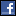 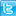 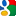 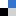 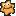 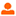 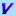 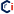 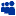 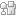 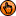 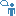 Top of FormTop of FormTop of FormTop of FormTop of FormTop of FormBottom of Form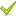 Türkçe ÖğretimiGelecekle ilgili Plan ve Hayallerim - Gülvira MaylibekovaGelecekte ne olacak, ne değişecek? Bunu hiç kimse bilmiyor. Biz sadece tahmin ediyoruz. Allah gerçekleştiriyor. Her insanın kendine ait geleceği olur.
Ben de gelecek hakkında düşünüyorum ve plan yapıyorum. Ben 5 yıl sonra üniversiteden mezun olacağım. Şimdi ben hazırlık bölümünde okuyorum, bir yıl sonra fakültemi değiştireceğim. Ben yıllarca diplomat olmayı çok istedim hâlâ da istiyorum. Diplomat olmak benim hayallerimden biri.
Ben gelecekte eğitimli, gururlu bir insan olmak istiyorum, kendi ülkeme faydalı bir şey yapmak istiyorum.
Bence her genç kız için bu hayatta en önemli şey ailedir. Mesela benim için aile çok kıymetli, bu yüzden ben gelecekte çocuklarım için özenli ve ilgili bir insan olmak istiyorum.
Üniversiteden mezun olduktn sonra ben farklı ülkeleri gezeceğim. Bu dünyada nasıl güzel ülkeler var? Benim için bu çok ilginç. İlkin ben Türkiye'yi gezmek istiyorum, çünkü orada çok güzel ve eski tarihi yerler var.
Hayallerimden biri de gelecekte güzellik salonu açmak. Bence güzellik de hayatımızda çok önemli rol oynuyor. Çünkü güzellik dünyayı koruyor. Bunlar sadece benim gelecekle ilgili amaçlarım, hayallerim.
Hayat her zaman harika olmaz, bazen iyi, bazen kötü şeyler oluyor. Ama bizim çeşitli sınavlardan geçmemiz lazım. Bu sınavlardan, kan ve ateş sınavından geçmek gerek.
Ben amacıma ulaşmak için gayret edeceğim ve bu arzumun yerinegeleceğine inanıyorum.
Yazan: Gülvira Maylibekova
Kırgızistan Türkiye Manas Üniversitesi Hazırlık Sınıfı Öğrencisi
Okutman: Zehra ÖztürkplanKöy Hayatı mı Güzel Yoksa Şehir Hayatı mı? - Gülvira MaylibekovaBiz iki türlü hayat geçiyoruz. Onlar birbirinden çok farklı. Birincisi köy hayatı, burada hayat çok güzeldir, çünkü hava temizdir. Tarlalarda yeşil otlar, karışık renkli çiçekler var. Her yerde türlü türlü kuşlar, hayvanlar, temiz ve uzun ırmaklar, sular, büyük dağlar, ağaçlar var.
Köy ürünleri doğal ve insanlar her zaman tarlalarda çalışıyorlar. Onlar meyve ve sebze yetiştiriyorlar. Köyde sinema, tiyatro, büyük alışveriş merkezleri yok. Ama insanlar boş zamanlarını çok güzel geçiriyorlar. Mesela onlar akşamları birlikte konuşuyorlar ve bahçede çay içiyorlar.
Köylüler tavuk, ördek ve at besliyorlar ve çiftlikte çalışıyorlar. Bu sebeple köyde boş zaman çok az, insanlar komşuluk yapıyorlar.
Çocuklar her gün temiz havada oynuyorlar. Ağaca çıkıyorlar, suda yüzüyorlar, ata biniyorlar, dağlara tırmanıyorlar ve burada kızlar türlü türlü çiçekler topluyorlar. Köyde özellikle anneler için hayat erken başlıyor, çünkü onlar sabah süt sağıyor, ondan sonra ayran, peynir yapıyorlar ve çocuklara kahvaltı hazırlıyorlar. Her sabah çocuklar bir bardak ılık süt ve taze yumurta, peynir ekmekle güne başlıyor.
Bence köydeki insanlar çok sağlıklı ve güçlü oluyor, çünkü onlar temiz havayı teneffüs ediyorlar, temiz su içiyorlar. Doğal ürünler yiyorlar. Bu sebeple köy hayatı daha güzel.
İkincisi ise şehir hayatı. Bu hayatı da seven insanlar var. Bütün eğlence merkezleri veya sinema, tiyatro, mağaza, market, pazar, banka, üniversite, bakkal, dükkan, gazino, spor ve güzellik salonları, hastaneler, diskolar ve parklar burada. Hayat şehirde de erken başlıyor. Sokaklar çok kalabalık, arabalar için yollarda trafik problemi her zaman oluyor. İnsanlar her gün aynı hayatı yaşıyor. Onlar sabahları işlerine gidiyorlar ve akşamları dönüyorlar.
Sadece hafta sonları onlar dinleniyorlar. Ama dinlenmek için köye gidiyorlar. Şehirde insanlar medeni bir hayatta yaşıyorlar. Şehir hayatının güzel tarafı medeniyet, modemlik şehirde. Hayat bu sebeple köy hayatından farklı oluyor. Bence bütün insanlar köy ve şehir hayatını seviyorlar, çünkü onların farklı tarafı var. İnsanlar burada farklı zaman geçirmek istiyorlar. Mesela, genç insanlar şehirde çalışıp para kazanmak istiyorlar. Bazıları diskoya, gazinoya, spor salonuna gitmeyi seviyorlar. Ama yaşlı insanlar temiz ve rahat bir hayat yaşamak istiyorlar.
Ben gelecekte güzel bir şirkette çalışmak ve şehirde yaşamak istiyorum. Benim için bu iki hayatın farklı yönleri var. İkisinin de kendine özgü güzellikleri var.
Yazan: Gülvira Maylibekova
Kırgızistan Türkiye Manas Üniversitesi Hazırlık Sınıfı Öğrencisi
Okutman: Zehra ÖztürkTags:kompozisyonlarköyşehirAğaç Yaşken Eğilir - Asılgül AbdırahmanovaAtasözleri geçmişten günümüze süregelmiştir, onlar insanlara doğru yol gösterirler. Küçüklerle, büyüklerle, aileyle, dostlukla ilgili atasözleri vardır, onları hayatımızda kullanabiliriz. Mesela, “Ağaç yaşken eğilir” diye bir atasözü var.Bu atasözü bence büyüklerin ve küçüklerin terbiyesiyle ilgili. Bir çocuk küçükken gelecekte onun nasıl bir insan olacağını bilmeyiz. Elbette, annelerle babalar kendi çocuğuna terbiye verirler. Onlar hiçbir zaman çocuğuna kötülük dilemezler, tam tersi iyi bir insan olmasına çalışırlar, çabalarlar. Bence çocuk küçükken öğretileri, bilgileri kolayca alabilirler. Terbiyeli, eğitimli insan hiçbir zaman, hiçbir yerde kendisini kaybetmez. Eğer çocuk kimseye itaat etmezse, kendisini yüksekte görürse, geleceğini düşünmezse kim bilir ne zaman yolunu kaybeder. İlk önce çocuklara anneleriyle babalarının bakmaları, ilgilenmeleri önemlidir, bu doğru, şu yanlış diye söylemeleri lazım. Sonra okuldaki öğretmenlerinin de eğitim vermesi önemli, çünkü çocuğun gününün yarısı okulda geçer, öğretmenleri davranışlarını bilirler. Çocuk büyüdükten sonra iyi terbiyesiyle hayatına ilginç bir şekilde devam edebilir, insanlarla ilişki kurmasını öğrenir. Kaba olsa, o zaman insanlar da ona öyle davranırlar. Çocuklara küçükken bir şeyi öğretmek kolaydır ama büyüklere zordur. Çünkü büyükler sadece kendisini dinlerler, başka insanlar bir şey söylese hoşlanmazlar ama çocuklar şirinler ve uysallar, her şeyi hemen anlarlar, kolayca öğrenirler ve alışırlar.Hepimiz bir zamanlar küçüktük, annelerimizle babalarımız bizi büyüttüler, okuttular, eğitim verdiler. Biz de bu aldığımız eğitimi gelecekte kendi çocuklarımıza verelim. Her şeyin doğrusunu öğretebilmemiz için önce kendimizin doğru olmamız gerekir. Alışkanlıkları ve aldığı eğitim sayesinde karakterleri şekillenir. Sağlam karakterli çocuklar yetiştirebilmek için çocuklara doğru eğitim vermek gerek. Doğrular daima doğrudur, yanlışlar da yanlıştır. Bunu iyice öğretmek gerek, ders verir gibi değil, yaşarken öğretelim ve kendimiz de iyi örnek olalım onlara. Onlar büyüklere bakarak aynılarını yaparlar, bunun için önce büyüklerin kendi hareketlerine dikkat etmeleri gerek.kompozisyonlarEmek Olmadan Yemek Olmaz - Gülvira MaylibekovaGünümüzde insanlar için hazır hiçbir şey yok. Herkesin kendi emeğiyle, kendisi için çalışması lazım. Sadece çalışarak biz kendi amacımıza uaşabiliriz.
Bizim hayatımız durmadan geçiyor, bu yüzden bizim de durmadan çalışmamız, yeni bir şeyler öğrenmemiz gerek.
Mesela dünyadaki bütün ünlü insanlar kolay yoldan mı ünlü oldular diye zannediyorsunuz? Tabi ki onlar da zorluk çekmişlerdir. Yaşamda sadece iyi şeyler yoktur, zorluklar da çok olur, farklı güclüklerle karşılaşabiliriz, ama bütün sorunları çözmek mümkündür. Bunun için biz ne kadar istiyorsak o kadar gayret etmemiz gerekir. Var olan bütün güçlerimizi saklamadan harcamakta fayda vardır.
Başarıya ulaşmak için çok çalışmamız, her zaman son haberleri, bilim ve teknolojideki yeni buluşları bilmemiz lazım. Bunları bilmeyerek biz hiçbir zaman başarılı olamayız. Sadece çalışarak biz gözle görülür başarılara ulaşabiliriz.
Son zamanlarda da bizim ülkemizde yeni binalar yapılıyor. İşte her gecen gün bizim ülkemiz gözle görülür biçimde gelişiyor. Bu da bence ülkemizdeki bütün insanlar için büyük bir başarı oranıdır. Eğer ülkemiz için her insan çalışırsa, sorunları çözmek için olumlu yönden yaklaşırsa, o zaman biz geleceğimize güvenle bakabiliriz.
Çalışmayı seven insan kendi maksadına ulaşır. Bu gibi insanlar hem başarılı hem sağlıklı olurlar, çünkü onlar hep hareket halinde oluyorlar. Ama tembel ve hareketsiz insanlar her zaman geride kalırlar.
“Zahmetsiz rahmet olmaz.” diye bir atasözü var. Her işte gayret ederek, biz istediklerimizi elde edebiliriz. En önemlisi de her şeyi seve seve yapmamız gerek, o zaman kendimiz de zevk alırız, başkalarına da zevk veririz.
Yazan: Gülvira Maylibekova
Kırgızistan Türkiye Manas Üniversitesi Hazırlık Sınıfı Öğrencisi
Okutman: Zehra ÖztürkTags:emekkompozisyonlaryemekDost Acı Söyler - Asılgül Abdırahmanova“Dost ağlatıp söyler, düşman güldürüp söyler” demiş atalarımız. Çevremizdeki tüm arkadaşlarımıza iyi davranırsak onlar da bize öyle davranır. Bugüne kadar çok dost buldum. Onların kendi karakterleri, hayalleri vardı. Ama birbirlerine hiç benzemezdiler. Dostlarımı çok seviyorum, onlara yardım etmek benim için farz , çünkü onlar da zamanı geldiğinde bana yardım edecekler. 
Dost acı söyler çünkü dostumuz bizim için kötü şeyler istemez. Dost, sadece iyi olması için acı söyler. Eskiden şöyle bir atasözü varmış ‘Söyleme sırını dostuna, dostunun dostu da vardır’. Dosta çok güvenmek de olmaz, belki o dostuna kötü şeyler yapıyordur insanın her yönden gelişmiş olması lazımdır, çünkü insan da başka şeyler gibi zamanla değişir. Örneğin, benim en yakın arkadaşım dostu önceden arkadaşımla çok iyi geçiniyordu, zaman gittikçe onların ilişkileri değişti sık sık konuşuyorlardı, sırlarını anlatıyorlardı sadece birbirlerine güvenirlerdi, zaman gittikçe arkadaşımın dostu onunla dostluk ilişkisinden vazgeçti. Bu dostluğu bırakmak demektir. Zor günlerde arkadaşına yardım etmek, mutlu dünlerde mutluluğun paylaşmak demektir.
“Dost kara günde belli olur” demiş eskiden atalar. Çok zor günlerde dost maddi yardım eder, çünkü onun başına da bir gün zor iş gelir. Benim en yakın arkadaşımın adı Nurkız, on sekiz yaşında, liseden arkadaşım, onu çok seviyorum. Lisedeyken sadece ikimizdik, beraber ders çalışıyorduk, müzik dinliyorduk, birbirimizin problemlerimizi birlikte çözerdik. Şimdi o Oş’ta, onu özledim, belki da beni özlemiştir, ama onun gibi arkadaşı bugüne kader bulamadım. Karakterini çok beğeniyorum, çünkü insanın asıl olan karakteri onda var. Çok yakın zamanda onunla buluşacağım ve rahat rahat özlem gidereceğim.

Tags:	Damlaya Damlaya Göl Olur - Asılgül AbdırahmanovaAtasözleri geçmişten günümüze süregelmiştir. Atasözleri bize daima doğru yolu gösterir. Tabi ki atasözleri çok, onları iyice anlamamız için dikkatlice araştırmamız gerekir.Onların içinden “Damlaya damlaya göl olur” diye bir atasözünü açıklamak istiyorum. Bence bu atasözü insanın emeğiyle ilgilidir. Çünkü damla insanın küçük bir şeyi diye düşünürüm. Bu damladan insan sonra göl oluşturur. Mesela, eğer ben gelecekte kendi işime girişmek istersem, onu geliştirmem için çok çaba göstermem gerekir, ilk olarak sabırlı ve emin olmam gerekir. Girişimci insanlarla konuşurum,onlardan öğrenirim ve sonra işime uzmanları alırım. Ben hemen işime başlayamayabilirim, çünkü uzun zaman gerekir. Belki girişim küçük de olsa çalışarak, para kazanarak bundan daha büyük bir iş çıkarabilirim, işimi büyütebilirim, yurt dışına gidebilirim.Genellikle biz büyüdükten sonra anlıyoruz ki her şeyi kendi ellerimizle yapmaya mecburuz, kendi terimizle para kazanmamız gerekir. Tabi ki biz hemen ev, araba, cep telefonu, giyecekler alamayabiliriz, onları edinmek için çok çalışmamız gerekir. Çünkü her şey kolayca elde edilmez. Hepimizin hayallerimiz, gelecekle ilgili planlarımız vardır, onları geliştirmek için yine çalışmamız gerekir. Bence hayallerimize nasıl ulaşırsak o kadar bizim için değerli olur.Bence bir şeye başladıktan sonra onu sonuna kadar erdirmek lazım, paramızı gerekli şeylere harcamamız lazım ve küçük şeylerin de önemini bilmemiz lazım, çünkü küçük şeyler birike birike büyük varlık oluşur. Bizim kazandığımız parayı gerekli şeylere harcarsak, parayı doğru kullanırsak o zaman kendi emeğimizin kıymetini biliriz. Ben insanlara “Elma piş ağzıma düş” diye düşünmemeleri gerek diye söylemek isterim, çünkü her şey öylesine gelmez. Her zaman şansımız yaver gitmez. Çalışmadan hiçbir şey elde edemeyiz. Kazançlar birden bire olmaz, yavaş yavaş oluşur. Sabırla emek harcamak gerek.Mutluluk - Aysulu KaybidinovaKöy ve Şehrin Olumlu ve Olumsuz Yanları - Bagira UlanovaHayat geçer... Her insanın hayatı nerede olsa da geçer. Köyde olsun ya da şehirde olsun nerede olsa da insan kaderinde ne varsa onu görür,yaşar. İki yerde de istediğimiz gibi hayat kurabiliriz. Şehirde de, köyde de mutlu olabiliriz. Yani nerede olsa dainsan kaderinde ne varsa onu görür. Bu yüzden “Keşke ben köyde yaşasaydım, mutlu olacaktım.” ya da “Keşke şehirde yaşasaydım hayatım güzel geçecekti.” demeye gerek yok.Şehirde de, köyde de yaşamak güzeldir. Ama ikisinin de olumlu ve olumsuzlukları vardır. Örneğin köyde hava teptemiz, doğaya yakın olabiliriz, sebze ve meyvele süt ürünleri her zaman taze ve çok. Oradaki insanların ilişkileri daha yakın. Yani birbiriyle her zaman iyi ilişkide. Birisine yardım gerekirse bütün komşuları yardım ederler. Hayattaki iyi ve kötü olaylarda birlikte olurlar. Bir de köylüler şehirlere gğ,mre ulusal adetleri, gelenekleri daha çok kulanırlar.Köy hayatının olumsuzlukları da var. Mesela, orada yüksek eğitim alamayiz. Çünkü orada üniversiteler yoktur. Hastaneler de az. Bu üyzden ağır hasta olanlar şehre gelip doktarlara gitmeli. Ayrıca köyde iş çok az. Orada bütün insanlar istediğimeslekte çalışamazlar. Şehrin olumsuzlukları da gürültülülük, kalabalık, havasının kirliği vb. çok. Şehirde insanların ilişkileri de iyi değil. Yani komşular arasındaki ilişkiler. Apartmanda yaşayan insanlarbir kapıdan girip çıkyorlar. Ama onlar birbirlerini tanımayabilirler. Şehirde gürültüden, kalabalıktan, caddeddeki arabaların çoktuğundan ya da işlerindeki farklı olaylardan stres yaşıyorlar.Şimdi ben kendimden bahsetmek istiyorum. Ben aslında şehirde yaşamak istiyorum. Çünkü ilk önce yüksek eğitimli olup istediğim meslek sahibi olmak istiyorum. Şehirden daha çok şeyler öğrenebiliriz diye düşünüyorum. Burada teknoloji de gelişiyor. Mesela, köye bazı teknolojilere ulaşılmıyor. Ayrıca şehirde eğlence merkezleri de var.bu yüzdenben şehirde yaşayıp, çalışıp ve tatillerimde ya da hafta sonları köye gidip dinlenmek istiyorum. Çünkü doğada dinlenmekle stres ayarız, çok enerji toplarız. Yani ben doğadan da uzakta olmak istemiyorum.Ayrıca şehirde yaiasak çok ve farklı insanlarla tanışabiliriz. Farklı insanlarla konuşunca aklımız da genişler. Benim şehirde yaşamayı tercih etmemin nedenlerinden de biri de hayatımda iki yerin de yaşamını görmek. Ben bügüne kadar köyde yaşadım. Bunun için çok gururlanıyorum. Çünkü köy hayatını da gördüm. Bundan sonraki hayatıma ise şehirde devam etmek istiyorum. Biraz da insanlar hakkında konuşmak istiyorum. Köylüler şöyle, şehirliler böyle diyekarşılaştırmam. Çünkü her yerde de hem kötü insanlar, hen de iyi insanlar yaşıyorlar. Bu her insanınkendisine bağlı.Ben şehirde yaşamak istiyorum diyorum ama bundan sonra köyde yaşayamam diyemem. Benim için en önemlisi mutlu olmak. Yazan:Bagira UlanovaTags:kompozisyonlarMutluluk benim için ne demek? Kendi mutluğumu nerede bulabilirim diye hiç kendinize sordunuz mu? Ben bu sözden ne anladığımı ve mutluluk hakkında neler düşündüğümü anlatmaya çalışayım.
Bence hepimizin bu dünyaya gelişimiz ilk mutluluğumuzdur, çünkü biz yaşamak işin doğarız. Sonra çocukluğumuzu geçiririz, ilkokula gideriz ve artık genç oluruz. Gençlikte her şeyi öğreniriz, özellikte yaşamayı öğreniriz. Kendimize çok soru sorarız ve o sorulara cevap bulmaya çalışırız. O sorulardan birisi bence “Ben mutlu muyum?” sorusudur. Çünkü hepimiz başımızdan acı, kötü olaylar geçtikçe bunun gibi sorular sorarız kendimize. Bence mutluluğa hepimizin ihtiyacımız var. Mesela, çocuk için mutluluk ailesiyle yaşamaktır. Eğer çocuğun çocukluğu unutulmaz ve tatlı bir şekilde geçerse, annesiyle babası daima onun yanında olsa bu çocuk mutludur. Çocuk demişken ben kimsesiz çocukları da hatırlatmak isterim, çünkü onların da mutlu yaşamak için hakları var. Suçsuz, bu dünyaya hiç kötülük getirmeyen bu çocuklar mutlu yaşamaya layık. Annelerle babalar çocuğun ilk adımı mutluluktur. Onların çocuğu mutlu olsa onlar da mutludur. Çocuğun mutlu günlerine sevinirler, zor günlerinde yardım ederler, tavsiyelerde bulunurlar. Günümüzde gençler için mutluluk paradır, ama yanıldıklarını hiç fark etmezler. Tabi, parayla biz bir şeyler alırız, yurt dışına gideriz, buna katılıyorum, ama parayla sağlığı alamayız. Gençlerin paraları olsa kendilerini mutlu hissederler ama bu mutluluk geçicidir, çünkü nasıl olsa para bir gün tükenir. Eğer ailemiz, çocuklarımız sevdiğimiz işimiz, sağlığımız varsa, huzurlu ve kaygısız isek bu mutluluktur, biz sadece mutluluğumuzu hissetmeliyiz. Bazen mutluluğumuzu fark etmeyerek çok hatalar yaparız, mesela ailemizle kavga edip evden kaçarız, düşünmeden yanlış davranışlar yaparız.
Benim için mutluluk hayatımın bir amacı, çünkü mutlu yaşamak için gayret ederim. Benim ailem, beni destekleyen annemle babam, arkadaşlarım var. Okulu iyi dereceyle bitirdim, istediğim üniversiteyi ve bölümü kazandım. Bence bu yaşıma kadar ben mutluyum. Elbette, gelecekte de mutlu yaşamak için gayret ederim, okurum, çünkü okumaya su ve besin gibi ihtiyacım var. Okurken yeni bir şeyler öğrensem, küçük bir şey icat etsem bu benim için mutluluktur. Gelecekte üniversiteden mezun olduktan sonra çalışsam, para kazansam, başarılı olsam, ailemle yurt dışına gitsem, sonra evlensem, evimizde daima dostluk, saygı, sevgi, yardım yaşasa tabi ki ben mutlu olurdum. Bir şey daha eklemek isterim, sağlık da mutluluktur, çünkü sağlık olmasa mutluluk da olmaz. Sağlıksızken kendimizi kötü hissederiz, hiç kimseyle görüşemeyiz, konuşamayız, bazıları da sadece bizi bırakırlar. 
Bence her kız için iyi bir erkekle evlenmektedir, çünkü nasıl olsa kız evlenir, eşinin evinde yaşar. Kızın mutluluğu namustur, o kızın namusu olsa ona herkes saygı gösterir, onu herkes sever ve onu çekiştiremezler. Kız her zaman mutlu ve acısız bir yaşama layıktır, sadece kız bunu anlamalı ve düşünmeden bir şeyler yapmamalı. Mesela, “Mutluluk” filminde Meryem suçsuz ama mutsuz bir kız. Onun güzelliğinden dolayı amcası onu kirletti ve onu öldürerek bundan kurtulmak istedi. Elbette, bu film gençlere ders olarak gösterilmiş, bu davranışı gençlerin yapmamaları tavsiye edilmiştir.
Bence hayatımızı mutlu yapmak için sadece istememiz gerek, eğer istersek, gayret edersek hayatımız gerçekten mutlu olur. Hepimiz kendi mutluluğumuzu elimizden kaçırmamalıyız, mutluluğumuz için didinmeliyiz ve mutluluğun değerini bilmeliyiz. Güç elde edilen şeylerin değeri büyüktür. Uğraşarak elde ettiklerimiz de değerli olur. 

Tags:Başarılı Olmanın Yolları - Asılgül AbdırahmanovaBaşarılı olmak için çalışmak gerekir. Eskiden atalarımız şöyle demişler ‘Nerede hareket, orada bereket’. Çalışmadan nasıl başarıya ulaşabiliriz. Elbette çalışmamız lazım. Her şey de insanoğlunun sabırlı olması bu hayata önemlidir. Sabırla bir çok şey bitirebiliriz, halledebiliriz, çözebiliriz.
İnsan sadece başarıya giden yolda kötü şeyler karşılamaz, tüm hayatını ilgilendiren şeylere karşılaşabilir. Örneğin bir adam para kazanmak için çok çalıştı, çok zaman ayırdı ve sonucunda çok para kazandı ve zengin oldu. Zenginliğe ulaştı, elde etti, istediği her şeyi satın alabilir, bir gün zenginlikten de bıkacak, her şeyi elinde. Bu durumda ne yapmalı? Tabi ki fakirliğin, zorluların hatırlaması gerekiyor. Bu gibi insanlar çoktur, geçen yıl bir gazetede okuduğuma göre Amerikalı bir zengin kendisinin ve ailesinin yemeği için çok az para harcarmış ve öğle yemeğinde hamburger gibi yemekleri yermiş ve dünyanın en cimri zengini unvanı almış. Cimri zenginin kızı bir gün arkadaşını hava alanında karşılayacağını söylemiş, kız geç kalmış ve babasının arabasına binerek hava alanına gitmiş, kız babasına söylemeden gittiği için ve araba kullandığı için babasına para ödemiş. Böyle örnekler yaşamımızda çok. Başarılı olmak için ilk olarak o şeyi istememiz lazım ve çabalamak gerekiyor. Başarılı olmaya çalışmadan önce düşünmemiz gerekir, bu başarı benim için önemli mi yoksa önemli değil mi diye kendimize sormalıyız. Başarıya ulaşmak da kolay değildir. Başarılı olmak için tüm vaktini o işe vermelisin. Başarıya ulaşmak için bir kaç etken, o etkenleri kendi başarına kullanabilirsin. Çünkü her insanın başarılı olması diğerlerine benzemez, bu yüzden kendini başarına kendin ulaşabilirsin.
Örneğin ben nasıl bir başarıya ulaşabilirim eğer o şeyi istediğim bir şeye, zevkle uğraşabilirim, benim ilk amacım iyi okumak ve üniversiteyi iyi dereceyle bitirmek ve başarılı olarak çalışmaktır. Bunlar eğer gerçekleşse bu benim başarımdır. Sadece işte, okulda değil arkadaşlar arasında ve gerçek hayatta da büyük başarılara ulaşmak isterim. Başarıya ulaşmak için ne yapmalıyım, tabi ki çalışmalıyım.

Yazan: Asılgül Abdırahmanova
(Türkçe Öğreniminde 4. ay)
Kırgızistan Türkiye Manas Üniversitesi
Okutman: Zehra ÖztürkTags:başarıkompozisyonlarTatlı Dil - Aysulu Kaybidinovaİnsanlar hayatta birbirleriyle ilişki kurmadan yaşayamazlar. Onlar hep birbirinden haberdar olarak yaiarlar. Sadece insanlar değil de hayvanlar da birbirleriyle ilişki kurarlar.bu yüzden de atalarımız “İnsanlar konuşa konuşa, hayvanlar kokolaşa koklaşa anlaşırlar.” demişler. Bizim ilişkimizde çok şey önemli. Haraketler, konuşmalar, duygular, fikirler ve bunun gibi şeyler. Ama en can alıcı detay dildir.
Dil insan ilişkisinde köprü göresini görür. Dil sayesinde insanlar birbirleriyle anlaşabilirler, hallerini, hatırlarını sorabilirler, okuyabilirler, yani dil olmadan yaşam yoktur. İletişimide dille geliştire biliriz. İletişim de aramızdaki ilişkinin önemli bir parçasıdır.her insan iletişim kurmalı ve kurabilirçkendimizi bildik bileli konuşmadan yaşayamıyoruz. Biz günde kaç kelime söylüyoruz. Tabi ki bunu saymak mümkün değil. İletişimdeki en önemli detay güzel konuşmadır. Eğer insan güzel konuşabilirse, duygularını, fikirlerini doğru şekilde anlatabilirse ve başkasını da dinleyebilirse, saçma şeyleri söylemese, gevezdik yapmasa çok iyi iletişim kura bilir diye düşünüyorum. Ama bizde sadece dil olsa iletişim kuramayız. O dili biz geliştirmeliyiz. Güzel konuşmak için beynimizin bilgilere dolu olması gerek. O zaman biz gizel konuşabiliriz ve etkili şekilde hitap edebiliriz.
Kırgız halkında “Dilin kemiği yok” diye bir atasözü vardır. Ger.ekten böyle. Dilin gerçekten kemiği yok. Dilimizi zorla tutamayıp bazen her şeyi soylüyoruz. İyi şeyleri de kötü şeyleri de. Bununla karşımızdaki insanı kırabiliriz. Ama bir şey sölediğimiz zamaninsanın yüreğinde bir yara açılabilir. Onu biz silemeyiz.
İletişimde bir önemli şey de yüz ifadelerimiz. İnsanların bazıları karşısındaki insanın yüzüne bakıp konuşkan ya da çok konuşmayan bir insan diye sonuç çıkarıyorlar. Ama bu doğru değil. Mesela, insanın yüzü somurtkansa o ınsan için konuşmaz derler. Yüze bakıp da sonuç çıkaramayız. Herkesin karakteri, yüzü başkadır. Bu yüzden bizim düşündüğümüz şeyler yanlış olabilir.
Atalarımız “Tatlı dil yılanı deliğiden çıkarır.” demişler. Tatlı dil ne deme?. İnsan çok iyi şeyler söylerse, birisini methederse, çok üzülen insanı sözlerle avutursa, mutlu ederse işte bunların hepsini tatlı dil yapar. Elbette tatlı ile yılanın çıkaramayız.ama böyle karamsar yılanı bile deliyinde çıkarır diye tatlı dilin ne yapabileceyini anlıyoruz. Mesela, sihirli sözcüklergünaydın, iyi akşamlar, iyi günler derken insanlara güleriz ve o insana gününün iyi geçmesini dileriz. Bu da ginimizin iyi geçmesini sağlar. Bizi birisi üzüldüğümüz ya da endişelendiğimiz zaman avutursa, iyi bir şeyler söylerse tabi ki biz biraz da olsa o üzüntümüzü unuturuz ve iyi şeyleri düşünmeye başlarız. Özellikle çocukları ne kadar översek onlar o kadar iyi bir şeyler yapmaya gayret ederler, sevinirler ve kendilerini büyük görüp kendilerine güvenmeye başlarlar. Eğer tam tersini yaparsak onların yetenekleri körelir. Tatlı dil insanlara güç, kuvvet verir. Bu yüzden insanların çoğu güzel konuşan, tatlı sözleri söleyen insanlarla iletişim kurmak isterler.
Tatlı sözlerimizi içimizde saklamayalım. Birbirimize iyi şeyler söleyelim, birbirimizi kırmayalım. Birbirimizi kırmayıp onun yerine birbirimizin moralimizi düzeltmeyi ve hayatımızı güzel, açık renklerle boyamayı tercih edelim.

Yazan: Aysulu Kaybidinova
(Türkçe öğreniminde 5. ay)
Kırgızistan Türkiye Manas Üniversitesi
Okutman: Zehra Öztürk
Konusu: Insanlarla etkili ve iyi iletişim kurmanın önemini anlatınız. Tatlı dil yilani deliginden cikarir. Tags:kompozisyonlarAkıl Yaşta Değil Baştadır - Akılbek KanatovAklın yaşla ilgisi yoktur. Yaş ilerledikçe, insanın zeka seviyesi artmaz. Yaş ilerledikçe bir takım tecrübeler oluşur, ama insan için sadece tecrübe de yeterli değildir. 
Bir problem karşısında zeki bir genç sadece mantığını kullanarak çözüm yolunu ararken; yetişkin bir insan sahip olduğu tecrübeler doğrultusunda çözmeye çalışır. Ama her yaşlı insan da tecrübeli değildir. Aptal bir insan ne kadar yaşlanırsa yaşlansın tecrübe sahibi olamadığı için mantıklı, sağlıklı kararlar veremez. İnsan ne kadar tecrübeli olursa olsun üstün zekâlı bir çocuktan daha sağlıklı kararlar veremez. Çünkü çocukta doğuştan gelen bir ayrıcalık, yetenek var, normal bir insan sorunu tek bir yöntemle çözerken, zekî çocuk olaya farklı açılardan da bakabildiği için hem daha sağlıklı kararlar verir; hem de verdiği kararlar daha doğru olur. Yaşlı insanların küçük çocuklara “sen ne anlarsın, henüz küçüksün!” şeklinde tavır takınmaları çok yanlıştır. Yaş her zaman bir üstünlük göstergesidir demek aslında cehaletin göstergesidir. Oysa ki gençleri daha fazla ciddiye almak gerekir, çünkü vatan gelecek nesillere emanet. Eğer gençlere böyle yanlış davranışlar da bulunulursa onlar da yaşlıların daha akıllı olduklarını sanarak gelecek nesillerimize böyle aktaracaklar, o şekilde davranacaklar.
Yaş sadece belirli avantajlar getirir, bunların en önemlisi tecrübedir. Fakat tecrübeli olmak her konuda doğru yolu bulmak anlamına gelmez. Doğru yolu bulma aşamasında en büyük yardımcı kişinin aklıdır.


12.01.2010 
Akılbek Kanatov (Türkçe öğreniminde 4. ay)
Kırgızistan Türkiye Manas Üniversitesi Hazırlık Sınıfı Öğrencisi
Okuman: Kerim SarıgülTags:akılkompozisyonlaryaşSakla Samanı, Gelir Zamanı - Gülvira MaylibekovaBu atasözünün içinde çok büyük anlamlar var. Ama benim fikrimce bu atasözü daha çok parayla ilgili. Bu atasözü insanların parayla ilgili işlerde dikkatli ve akıllı olmasını istiyor.
Biz hayatımızda çok şey isteriz, fakat hepsi olmaz. Bu yüzden insanın daima sorunları çözmeye hazır olması lazım. Herkes bilir ki saman, yani para insan için önemli şeylerdendir. Paranın da sonu olur, bu sebepten bir şey yapmadan önce iyice düşünmemiz ve parayı tutumlu harcamamız gerekiyor.
Bence şu anda ülkemizde olan sorunlardan biri enerji kaynaklarının kısıtlı oluşudur. Çünkü bütün ülkemiz için enerji kaynakları yeterli değil. Tabii ki her aile varlık içinde yaşamak istiyor. Bu sebepten ben düşünüyorum ki herkesin her zaman, her yerde tutumlu olması lazım.
Sadece parayı değil, vaktimizi de idareli kullanmamız gerek, çünkü vakit o kadar çabuk geçer ki hiç anlamazsın. Vakit de para gibi kıymetli, bu yüzden bizim durmadan çalışmamız, yeni şeyleri öğrenmemiz gerek. Bizim için çok değerli olan zamanın kaybolmaması için gayret etmemiz lazım.
Dünyamız için en önemli şey nedir? Tabii ki su! Su insanın hayatında önemli bir rol oynar, çünkü susuz yaşam olmaz. Ama bazıları bunu hiç anlamıyor ve onu kullanmayı da bilmiyorlar.
Ben açıkça söyleyebilirim ki; dünyada hiçbir şey sonsuza kadar sürmez, yani her şeyin bir sonu vardır. Bu yüzden: “Sakla samanı gelir zamanı.” demek istiyorum.
Yazan: Gülvira Maylibekova
Kırgızistan Türkiye Manas Üniversitesi Hazırlık Sınıfı Öğrencisi
Okutman: Zehra ÖztürkTags:kompozisyonlarsamanzamanBence insanlar kendileriyle alakalı olan kotü ya da iyi şeylerde kendileri suçlu. Çünkü her insan kendi geleceğini kendisi belirliyor.Bana göre bütün felaketler olmasa da çoğu insanların yaptıklarınan geliyor. İnsanlar doğadan sadece alıyorlar ve alıyorlar. Sadece kendilerini düsünüyorlar. Ama ekonominin böyle bir kanunu var: “insanların istekleri hudutsuz, doğanın yedekleri sınırlı.” diyen. Bu yüzden biz sadece bügünü değil yarını da düşünmeliyiz. Biz insanlar bu tempoyla doğayı zayıflatsak dünya kesinlikte çok yakında yok olacak.Dünyada arabalar, fabrikalar, kimya, silah fabrikalar cok. Bu sebepten ozon tabakası daha da deliniyor. Fabrika atıklarından dolayı hava kirleniyor. İnsanlar ev bina kurmak icin orman alanların yok edirtiyorlar. Bunun için bazı hayvan1türleri de yok oluyor. Tabi ki bu doğa için büyük zarar. Fabrika atıkları için hava durumu değişiyor. Mesela, yazın çok sıcak oluyor, bu yüzden buzuldaki kar eriyor. Buzullar içme sulardır. Herkes biliyor dünya sularının sadece %2’sini içebiliriz. Kalan %98’i içilmez, çunkü tuzlu.Okyanusta petrol tankerleri, okynusun altında petrol ve gaz kaynakları var ve oradan sik sik petrol akıyor. Bu yüzden okyanustaki hayvanlar, balıklar ölüyorlar. Ama bazı felaketler insansız kendi kendine oluyor. Mesela, deprem. Depremin yüzünden çok insan ölüyor. Gecende Çili’de ve Gaiti’ de deprem oldu. Oradaki çok insan vefat etti, çoğu evsiz kaldı. Bu büyük bir trajedi.Bana göre insanlar kendi hayatları için, çocuklari için doğayı korumak zorunda. Çünkü insanlar kendi hayatlarını kendileri kururlar. Her insan gelecegini düşünmesi lazım. Doğa iyiyse, biz de iyiyiz. Benim Hayallerim - Asılgül AbdırahmanovaBen Nargiza. Bişkek’te Kırgızistan-Türkiye Manas Üniversitesinde okuyorum. Hazırlık sınıfında okuyorum. Benim hayallerim var, onları anlatayım.İlk önce ben Türkçe öğrenmeyi çok istiyorum. Beş yıl üniversitede sıkı bir şekilde çalışacağım ve üniversiteden mezun olacağım. Herkes bana: “Niçin sen tercümanlık mesleğini seçtin?” diye soruyor. Ben onlara daima ‘Çünkü ben çocukken bu meslekle ilgilenmeye başladım. Bu meslek benim için ilginç, bu mesleği çok seviyorum ve gelecekte bu hayalimi gerçekleştireceğim’ diye cevap veriyorum. Şu anda ben Kırgızça, Rusça, İngilizceyi çok iyi konuşuyorum ve Türkçeyi de iyi konuşma umudum var. Üniversiteden diploma aldıktan sonra bir şirkette çalışacağım, araba alacağım, büyükçe bir ev alacağım. Aileme yardım edeceğim, erkek kardeşimin prestijli bir üniversiteyi kazanmasına yardım edeceğim. Ben başarılı bir tercüman olacağım. Başka ülkelere gideceğim, yeni yerleri göreceğim, yeni insanlarla tanışacağım. Annemle babama bakacağım, daima onların yanında olacağım. Onların mutlu olmalarına gayret edeceğim, çünkü çocuklarına terbiye verdiler, bizi büyüttüler. Ailemle dünyayı gezeceğim, daima birlikte olacağız. Babama yeni bir araba alacağım. Tokmok’tan Bişkek’e taşınacağız. Annemle farklı mağazalara gideceğim.Ben yirmi üç yaşından sonra evleneceğim. Herkes bu sözümü duyduktan sonra şaşırıyor, çünkü bizim zamanımızda kızlar on sekiz yaşında evleniyorlar. Bazen akrabalarım da gülüyorlar ama ben onlara aldırış etmiyorum, çünkü benim amacım var. Bu amaç okumak ve okumak. Elbette, ben evleneceğim ve bu konuyla da ilgili hayallerim var. Benim kocam akıllı, terbiyeli ve neşeli olacak. O benim dayanağım olacak o her zaman benim yanımda olacak. Bizim evimizde kısaca dostluk ve sevgi olacak. Bizim düğünümüzden sonra balayına gideceğiz, eğleneceğiz ve iki çocuğumuz olacak. Benim çok arkadaşlarım olacak. Benim ülkem çok güzel, yüksek dağları var, ünlü gölleri var ama bazı insanlar bunu anlamıyorlar ve tabiatı korumuyorlar. Ben düşünüyorum ki insanlar gelecekte yurtsever olacak, toplum içinde kibar olacaklar. Cumhurbaşkanımız, başbakanımız ve milletvekillerimiz Kırgızistan’ı geliştirecekler.Her insanın hayalleri var, benim de var. Bazı insanlar çok para kazanmayı hayal ediyorlar ama ben ilk önce mutlu olmayı ve iç dünyamın zengin olmasına hayal ediyorum. Ben hayallerimi gerçekleştirmeye çabalayacağım ve hiç bir zaman üzülmeyeceğim.